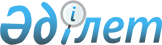 О внесении изменения в решение Атырауского городского маслихата от 14 августа 2017 года № 144 "Об утверждении правил оказания социальной помощи, установления размеров и определения перечня отдельных категорий нуждающихся граждан"
					
			Утративший силу
			
			
		
					Решение Атырауского городского маслихата Атырауской области от 24 мая 2022 года № 166. Зарегистрировано в Министерстве юстиции Республики Казахстан 31 мая 2022 года № 28291. Утратило силу решением маслихата города Атырау Атырауской области от 27 сентября 2023 года № 55
      Сноска. Утратило силу решением маслихата города Атырау Атырауской области от 27.09.2023 № 55 (вводится в действие по истечении десяти календарных дней после дня его первого официального опубликования).
      Маслихат города Атырау РЕШИЛ:
      1. Внести в решение Атырауского городского маслихата "Об утверждении правил оказания социальной помощи, установления размеров и определения перечня отдельных категорий нуждающихся граждан" от 14 августа 2017 года № 144 (Зарегистрировано в реестре государственной регистрации нормативных правовых актов за № 3941) следующее изменение:
      приложение к указанному решению изложить в новой редакции согласно приложению 1 к настоящему решению.
      2. Признать утратившими силу некоторые решения Атырауского городского маслихата согласно приложению 2 к настоящему решению.
      3. Настоящее решение вводится в действие по истечении десяти календарных дней после дня его первого официального опубликования. Правила оказания социальной помощи, установления размеров и определения перечня отдельных категорий нуждающихся граждан Глава 1. Общие положения
      1. Настоящие Правила оказания социальной помощи, установления размеров и определения перечня отдельных категорий нуждающихся граждан (далее - Правила) разработаны в соответствии постановлением Правительства Республики Казахстан от 21 мая 2013 года № 504 "Об утверждении типовых правил оказания социальной помощи, установления размеров и определения перечня отдельных категорий нуждающихся граждан" и определяют порядок оказания социальной помощи, установления размеров и перечня отдельных категорий нуждающихся граждан.
      2. Основные термины и понятия, которые используются в настоящих Правилах:
      1) Государственная корпорация "Правительство для граждан" (далее – уполномоченная организация) – юридическое лицо, созданное по решению Правительства Республики Казахстан для оказания государственных услуг, услуг по выдаче технических условий на подключение к сетям субъектов естественных монополий и услуг субъектов квазигосударственного сектора в соответствии с законодательством Республики Казахстан, организации работы по приему заявлений на оказание государственных услуг, услуг по выдаче технических условий на подключение к сетям субъектов естественных монополий, услуг субъектов квазигосударственного сектора и выдаче их результатов услугополучателю по принципу "одного окна", а также обеспечения оказания государственных услуг в электронной форме, осуществляющее государственную регистрацию прав на недвижимое имущество по месту его нахождения;
      2) специальная комиссия – комиссия, создаваемая решением акима города Атырау по рассмотрению заявления лица (семьи), претендующего на оказание социальной помощи в связи с наступлением трудной жизненной ситуации;
      3) прожиточный минимум – необходимый минимальный денежный доход на одного человека, равный по величине стоимости минимальной потребительской корзины, рассчитываемый республиканским государственным учреждением "Департамент Бюро национальной статистики Агентства по стратегическому планированию и реформам Республики Казахстан по Атырауской области";
      4) праздничные дни – дни национальных и государственных праздников Республики Казахстан;
      5) среднедушевой доход семьи (гражданина) – доля совокупного дохода семьи, приходящаяся на каждого члена семьи в месяц;
      6) трудная жизненная ситуация – ситуация, объективно нарушающая жизнедеятельность гражданина, которую он не может преодолеть самостоятельно;
      7) уполномоченный орган – государственное учреждение "Атырауский городской отдел занятости, социальных программ и регистрации актов гражданского состояния";
      8) участковая комиссия – комиссия, создаваемая решением акимов соответствующих административно - территориальных единиц для проведения обследования материального положения лиц (семей), обратившихся за социальной помощью и подготовки заключений;
      9) предельный размер – утвержденный максимальный размер социальной помощи.
      3. Для целей настоящих Правил под социальной помощью понимается помощь, предоставляемая местным исполнительным органом (далее - МИО) в денежной форме отдельным категориям нуждающихся граждан (далее – получатели социальной помощи) в случае наступления трудной жизненной ситуации, а также к праздничным дням.
      4. Социальная помощь назначается лицам, указанным статье 16 Закона Республики Казахстан "О социальной защите инвалидов в Республике Казахстан" и в подпункте 2) статьи 10, в подпункте 2) статьи 11, в подпункте 2) статьи 12, в подпункте 2) статьи 13 Закона Республики Казахстан "О ветеранах", социальная помощь оказывается в порядке, предусмотренном настоящими Правилами.
      5. Социальная помощь предоставляется единовременно и (или) периодически (ежемесячно). Глава 2. Порядок оказания социальной помощи, определения перечня отдельных категорий нуждающихся получателей и установления размеров социальной помощи
      6. Социальная помощь к праздничным дням оказывается единовременно и (или) периодически (ежемесячно) в виде денежных выплат следующим категориям граждан:
      1) День защитника Отечества - 7 мая:
      военнослужащим Советской Армии, Военно-Морского Флота, Комитета государственной безопасности, лица начальствующего и рядового состава Министерства внутренних дел бывшего Союза Советских Социалистических Республик (далее - Союз ССР) (включая военных специалистов и советников), которые в соответствии с решениями правительственных органов бывшего Союза ССР принимали участие в боевых действиях на территории других государств - единовременно в размере 100 000 (сто тысяч) тенге;
      военнообязанным, призывавшимся на учебные сборы и направлявшимся в Афганистан в период ведения боевых действий – единовременно в размере 150 000 (сто пятьдесят тысяч) тенге и ежемесячно 35 000 (тридцать пять тысяч) тенге;
      военнослужащим автомобильных батальонов, направлявшимся в Афганистан для доставки грузов в эту страну в период ведения боевых действий - единовременно в размере 100 000 (сто тысяч) тенге;
      военнослужащим летнего состава, совершавшим вылеты на боевые задания в Афганистан с территории бывшего Союза ССР - единовременно в размере 100 000 (сто тысяч) тенге;
      рабочим и служащим, обслуживавшие советский воинский контингент в Афганистане, получившие ранения, контузии или увечья либо награжденные орденами и медалями бывшего Союза ССР за участие в обеспечении боевых действий - единовременно в размере 100 000 (сто тысяч) тенге;
      военнослужащим Республики Казахстан, выполнявшим задачи согласно межгосударственным договорам и соглашениям по усилению охраны границы Содружества Независимых Государств на таджикско-афганском участке - единовременно в размере 150 000 (сто пятьдесят тысяч) тенге и ежемесячно 30 000 (тридцать тысяч) тенге;
      военнослужащим Республики Казахстан, принимавшим участие в качестве миротворцев в международной миротворческой операции в Ираке - единовременно в размере 150 000 (сто пятьдесят тысяч) тенге и ежемесячно 30 000 (тридцать тысяч) тенге;
      военнослужащим, а также лица начальствующего и рядового состава органов внутренних дел и государственной безопасности бывшего Союза ССР, принимавшие участие в урегулировании межэтнического конфликта в Нагорном Карабахе - единовременно в размере 150 000 (сто пятьдесят тысяч) тенге и ежемесячно 30 000 (тридцать тысяч) тенге;
      военнослужащим, ставшим инвалидами вследствие ранения, контузии, увечья, полученных при защите бывшего Союза ССР, исполнении иных обязанностей воинской службы в другие периоды, или вследствие заболевания, связанного с пребыванием на фронте, а также при прохождении воинской службы в Афганистане или других государствах, в которых велись боевые действия - единовременно в размере 100 000 (сто тысяч) тенге;
      лицам, начальствующего и рядового состава органов государственной безопасности бывшего Союза ССР и органов внутренних дел, ставшими инвалидами вследствие ранения, контузии, увечья, полученных при исполнении служебных обязанностей, либо вследствие заболевания, связанного с пребыванием на фронте или выполнением служебных обязанностей в государствах, в которых велись боевые действия – единовременно в размере 100 000 (сто тысяч) тенге;
      семьям военнослужащих, лиц начальствующего и рядового состава, призванных на сборы военнообязанных Министерства обороны, органов внутренних дел и государственной безопасности бывшего Союза Советских Социалистических Республик (далее – Союза ССР), погибших (умерших) во время выполнения задач по охране общественного порядка при чрезвычайных обстоятельствах, связанных с антиобщественными проявлениями - единовременно в размере 30 000 (тридцать тысяч) тенге;
      семьям военнослужащим, погибших (пропавших без вести) или умерших вследствие ранения, контузии, увечья, заболевания, полученных в период боевых действий в Афганистане или других государствах, в которых велись боевые действия - единовременно в размере 100 000 (сто тысяч) тенге и ежемесячно в размере - 15 000 (десять тысяч) тенге;
      семьям военнослужащих, погибших (умерших) при прохождении воинской службы в мирное время – в размере 30 000 (тридцать тысяч) тенге;
      рабочим и служащим, направлявшимся на работу в Афганистан в период с 1 декабря 1979 года по декабрь 1989 года и другие страны, в которых велись боевые действия – единовременно в размере 100 000 (сто тысяч) тенге;
      рабочим и служащим Комитета государственной безопасности бывшего Союза ССР, временно находившимся на территории Афганистана и не входившим в состав ограниченного контингента советских войск - единовременно в размере 100 000 (сто тысяч) тенге.
      2) День Победы - 9 мая:
      участникам Великой Отечественной войны, а именно военнослужащим, проходившим службу в воинских частях, штабах и учреждениях, входивших в состав действующей армии и флота в период Великой Отечественной войны, а также во время других боевых операций по защите бывшего Союза ССР, партизаны и подпольщики Великой Отечественной войны - единовременно в размере 1 000 000 (один миллион) тенге и ежемесячно 15 000 (пятнадцать тысяч) тенге;
      инвалидам Великой Отечественной войны, а именно военнослужащим действующей армии и флота, партизанам и подпольщикам Великой Отечественной войны, а также рабочим и служащим, ставшие инвалидами вследствие ранения, контузии, увечья или заболевания, полученных в период Великой Отечественной войны на фронте, в районе военных действий, на прифронтовых участках железных дорог, сооружениях оборонительных рубежей, военно-морских баз и аэродромов – единовременно в размере 1 000 000 (один миллион) тенге и ежемесячно 15 000 (пятнадцать тысяч) тенге;
      военнослужащим, а также лицам начальствующего и рядового состава органов внутренних дел и государственной безопасности бывшего Союза ССР, проходившим в период Великой Отечественной войны службу в городах, участие в обороне которых засчитывалось до 1 января 1998 года в выслугу лет для назначения пенсии на льготных условиях, установленных для военнослужащих частей действующей армии - единовременно в размере 100 000 (сто тысяч) тенге;
      лицам вольнонаемного состава Советской Армии, Военно-Морского Флота, войск и органов внутренних дел и государственной безопасности бывшего Союза ССР, занимавшим штатные должности в воинских частях, штабах, учреждениях, входивших в состав действующей армии в период Великой Отечественной войны, либо находившиеся в соответствующие периоды в городах, участие в обороне которых засчитывалось до 1 января 1998 года в выслугу лет для назначения пенсии на льготных условиях, установленных для военнослужащих частей действующей армии - единовременно в размере 100 000 (сто тысяч) тенге;
      лицам, которые в период Великой Отечественной войны находились в составе частей, штабов и учреждений, входивших в состав действующей армии и флота, в качестве сыновей (воспитанников) полков и юнг - единовременно в размере 100 000 (сто тысяч) тенге;
      лицам, принимавшим участие в боевых действиях против фашистской Германии и ее союзников в годы Второй мировой войны на территории зарубежных стран в составе партизанских отрядов, подпольных групп и других антифашистских формирований - единовременно в размере 100 000 (сто тысяч) тенге;
      работникам специальных формирований Народного комиссариата путей сообщения, Народного комиссариата связи, плавающего состава промысловых и транспортных судов и летно-подъемного состава авиации, Народного комиссариата рыбной промышленности бывшего Союза ССР, морского и речного флота, летно-подъемного состава Главсевморпути, которые в период Великой Отечественной войны были переведены на положение военнослужащих и выполняли задачи в интересах действующей армии и флота в пределах тыловых границ действующих фронтов, оперативных зон флотов, а также членам экипажей судов транспортного флота, интернированных в начале Великой Отечественной войны в портах других государств - единовременно в размере 100000 (сто тысяч) тенге;
      гражданам, работавших в период блокады в городе Ленинграде на предприятиях, в учреждениях и организациях города и награжденные медалью "За оборону Ленинграда" или знаком "Житель блокадного Ленинграда" - единовременно в размере 60 000 (шестьдесят тысяч) тенге;
      несовершеннолетним узникам концлагерей, гетто и других мест принудительного содержания, созданных фашистами и их союзниками в период Второй мировой войны - единовременно в размере 1 000 000 (один миллион) тенге;
      лицам, принимавшим участие в ликвидации последствий катастрофы на Чернобыльской атомной электростанции в 1986-1987 годах, других радиационных катастроф и аварий на объектах гражданского или военного назначения, а также участвовавшие непосредственно в ядерных испытаниях - единовременно в размере 150 000 (сто пятьдесят тысяч) тенге и ежемесячно 35 000 (тридцать пять тысяч) тенге;
      рабочим и служащим соответствующих категорий, обслуживавшим действовавшие воинские контингенты в других странах и ставшие инвалидами вследствие ранения, контузии, увечья либо заболевания, полученных в период ведения боевых действий - единовременно в размере 100 000 (сто тысяч) тенге;
      лицам из числа бойцов и командного состава истребительных батальонов, взводов и отрядов защиты народа, действовавших в период с 1 января 1944 года по 31 декабря 1951 года на территории Украинской ССР, Белорусской ССР, Литовской ССР, Латвийской ССР, Эстонской ССР, ставшим инвалидами вследствие ранения, контузии или увечья, полученных при исполнении служебных обязанностей в этих батальонах, взводах, отрядах - единовременно в размере 60 000 (шестьдесят тысяч) тенге;
      лицам, ставшими инвалидами вследствие катастрофы на Чернобыльской атомной электростанции и других радиационных катастроф и аварий на объектах гражданского или военного назначения, ядерных испытаний, и их дети, инвалидность которых генетически связана с радиационным облучением одного из родителей - единовременно в размере 150 000 (сто пятьдесят тысяч) тенге и ежемесячно 35 000 (тридцать пять тысяч) тенге;
      лицам, награжденными орденами и медалями бывшего Союза ССР за самоотверженный труд и безупречную воинскую службу в тылу в годы Великой Отечественной войны - единовременно в размере 100 000 (сто тысяч) тенге и ежемесячно 10 000 (десять тысяч) тенге;
      лицам, проработавшим (прослужившим) не менее шести месяцев с 22 июня 1941 года по 9 мая 1945 года и не награжденным орденами и медалями бывшего Союза ССР за самоотверженный труд и безупречную воинскую службу в тылу в годы Великой Отечественной войны - единовременно 30 000 (тридцать тысяч) тенге;
      семьям военнослужащих, партизанов, подпольщиков, лиц, указанных в статьях 4 - 6 настоящего Закона, погибших (пропавших без вести) или умерших в результате ранения, контузии или увечья, полученных при защите бывшего Союза ССР, исполнении иных обязанностей воинской службы (служебных обязанностей) или вследствие заболевания, связанного с пребыванием на фронте - единовременно в размере 100 000 (сто тысяч) тенге;
      семьям погибших в Великой Отечественной войне лиц из числа личного состава групп самозащиты объектовых и аварийных команд местной противовоздушной обороны, семьям погибших работников госпиталей и больниц города Ленинграда - единовременно в размере 30 000 (тридцать тысяч) тенге;
      семьям лиц, погибших при ликвидации последствий катастрофы на Чернобыльской атомной электростанции и других радиационных катастроф и аварий на объектах гражданского или военного назначения - единовременно в размере 100 000 (сто тысяч) тенге;
      семьям, умерших вследствие лучевой болезни или умерших инвалидов, а также гражданам, смерть которых в установленном порядке связана с воздействием катастрофы на Чернобыльской атомной электростанции и других радиационных катастроф и аварий на объектах гражданского или военного назначения и ядерных испытаний - единовременно в размере 100 000 (сто тысяч) тенге;
      супругам (супругов) умерших инвалидов Великой Отечественной войны или лицам, приравненных по льготам к инвалидам Великой Отечественной войны, а также супругам (супругов) умерших участников Великой Отечественной войны, партизанам, подпольщикам, гражданинам, награжденного медалью "За оборону Ленинграда" или знаком "Жителю блокадного Ленинграда", признававшихся инвалидами в результате общего заболевания, трудового увечья и других причин (за исключением противоправных), которые не вступали в повторный брак - единовременно в размере 30 000 (тридцать тысяч) тенге;
      лицам из числа участников ликвидации последствий катастрофы на Чернобыльской атомной электростанции в 1988-1989 годах, эвакуированные (самостоятельно выехавшие) из зон отчуждения и отселения в Республику Казахстан, включая детей, которые на день эвакуации находились во внутриутробном состоянии - единовременно в размере 150 000 (сто пятьдесят тысяч) тенге и ежемесячно 35 000 (тридцать пять тысяч) тенге;
      детям и другие иждивенцы погибшего (пропавшего без вести, умершего), которым в связи с этим выплачивается государственное социальное пособие по случаю потери кормильца - единовременно в размере 30 000 (тридцать тысяч) тенге;
      родителям и не вступившие в повторный брак вдовы воинов, погибших (умерших, пропавших без вести) в Великой Отечественной войне; супруга (супруг), не вступившая (вступивший) в повторный брак - в размере 30 000 (тридцать тысяч) тенге.
      3) День Конституции Республики Казахстан - 30 августа:
      инвалидам всех групп, детям инвалидам до шестнадцати лет и детям инвалидам первой, второй, третьей группы с шестнадцати до восемнадцати лет единовременно без учета среднедушевого дохода –в размере 50 000 (пятьдесят тысяч) тенге.
      7. Социальная помощь оказывается отдельным категориям нуждающихся граждан, оказавшимся в трудной жизненной ситуации единовременно и (или) периодически (ежемесячно):
      1) инвалидам всех категорий, со среднедушевым доходом, не превышающим 2 (двух) кратной величину прожиточного минимума, установленного по Атырауской области, единовременно в размере 50 (пятьдесять) месячных расчетных показателей в пределах средств, предусмотренных бюджетом на текущий финансовый год;
      2) гражданину (семье) по причине ущерба ему (ей) либо его (ее) имуществу вследствие стихийного бедствия или пожара – единовременно в размере в пределах до 1 500 (тысяча пятьсот) месячных расчетных показателей одному из собственников жилья (жилого строения), срок оказания не позднее шести месяцев с момента наступления трудной жизненной ситуации;
      3) граждане (семьи), среднедушевой доход которых не превышает установленного порога, единовременно в кратном отношении к прожиточному минимуму - в размере 15 (пятнадцать) месячных расчетных показателей;
      4) лицам состоящих на учете службы пробации, а также лиц, освобожденных из учреждений уголовно-исполнительной системы без учета доходов, единовременно -в размере 15 (пятнадцать) месячных расчетных показателей;
      5) лицам (семьям) признанным находящимся в трудной жизненной ситуации, в том числе ограничение жизнедеятельности вследствие социально значимых заболеваний, заболеваний представляющих опасность для окружающих:
      лицам, страдающим злокачественными новообразованием состоящим на диспансерном учете, без учета доходов, единовременно - в размере 15 (пятнадцать) месячных расчетных показателей;
      лицам, больным с различной формой туберкулеза, согласно списку лечебного учреждения, предоставляемого ежемесячно, на период амбулаторного лечения, без учета доходов в размере 10 месячных расчетных показателей;
      детям, инфицированным вирусом иммунодефицита человека, ежемесячно в размере 2 (двух) прожиточных минимумов по Республике Казахстан;
      6) родителям или иным законным представителям детей-инвалидов и лицам, сопровождающим инвалидов 1 группы на санаторно-курортное лечение единовременно без учета среднедушевого дохода в размере 55 (пятидесяти пяти) месячных расчетных показателей на основании заявления с приложением документов, предусмотренных пунктом 13 Типовых правил.
      Размер оказываемой социальной помощи в каждом отдельном случае определяет специальная комиссия и указывает его в заключении о необходимости оказания социальной помощи.
      8. Порядок оказания социальной определяется согласно Типовым правилам.
      9. Социальная помощь к праздничным дням оказывается по списку, утверждаемому местным исполнительным органом по представлению уполномоченной организации либо иных организаций без истребования заявлений от получателей.
      10. Финансирование расходов на предоставление социальной помощи осуществляется в пределах средств, предусмотренных бюджетом города Атырау на текущий финансовый год.
      11. Социальная помощь предоставляется в денежной форме через банки второго уровня или организации, имеющие лицензии на соответствующие виды банковских операций, путем перечисления на счета получателей. Глава 3. Заключительное положение.
      12. Мониторинг и учет предоставления социальной помощи проводит уполномоченный орган с использованием базы данных автоматизированной информационной системы "Е-Собес". Перечень утративших силу некоторых решений Атырауского городского маслихата
      1. Решение Атырауского городского Маслихата "Об установлении перечня памятных дат и праздничных дней, кратности оказания социальной помощи и установление размера социальной помощи для отдельно взятой категории получателей" от 3 февраля 2014 года № 175 (Зарегистрировано в Реестре государственной регистрации нормативных правовых актов за № 2856)
      2. Решение Атырауского городского маслихата от 27 марта 2015 года № 267 "О внесении изменений и дополнений в решение городского маслихата от 3 февраля 2014 года № 175 "Об установлении перечня памятных дат и праздничных дней, кратности оказания социальной помощи и установление размера социальной помощи для отдельно взятой категории получателей" от 27 марта 2015 года № 267 (Зарегистрировано в реестре государственной регистрации нормативных правовых актов за № 3158).
      3. Решение Атырауского городского маслихата "О внесении изменений и дополнений в решение городского маслихата от 3 февраля 2014 года № 175 "Об установлении перечня памятных дат и праздничных дней, кратности оказания социальной помощи и установление размера социальной помощи для отдельно взятой категории получателей"" от 19 июня 2015 года № 279 (Зарегистрировано в реестре государственной регистрации нормативных правовых актов за № 3242).
      4. Решение Атырауского городского маслихата "О внесении изменений и дополнений в решение городского маслихата от 3 февраля 2014 года №175 "Об установлении перечня памятных дат и праздничных дней, кратности оказания социальной помощи и установление размера социальной помощи для отдельно взятой категории получателей"" от 13 июня 2016 года №32 (Зарегистрировано в реестре государственной регистрации нормативных правовых актов за № 3546).
      5. Решение Атырауского городского маслихата "О внесении изменений и дополнений в решение городского маслихата от 3 февраля 2014 года № 175 "Об установлении перечня памятных дат и праздничных дней, кратности оказания социальной помощи и установление размера социальной помощи для отдельно взятой категории получателей"" от 7 апреля 2017 года № 112 (Зарегистрировано в реестре государственной регистрации нормативных правовых актов за № 3842).
      6. Решение Атырауского городского маслихата "О внесении изменений и дополнений в решение городского маслихата от 3 февраля 2014 года №175 "Об установлении перечня памятных дат и праздничных дней, кратности оказания социальной помощи и установление размера социальной помощи для отдельно взятой категории получателей"" от 10 июля 2018 года № 241 (Зарегистрировано в реестре государственной регистрации нормативных правовых актов за № 4209).
      7. Решение Атырауского городского маслихата "О внесении изменений и дополнений в решение городского маслихата от 3 февраля 2014 года № 175 "Об установлении перечня памятных дат и праздничных дней, кратности оказания социальной помощи и установление размера социальной помощи для отдельно взятой категории получателей"" от 24 апреля 2020 года № 492 (Зарегистрировано в реестре государственной регистрации нормативных правовых актов за № 4641).
      8. Решение Атырауского городского маслихата "О внесении изменений и дополнений в решение городского маслихата от 14 августа 2017 года № 144 "Об утверждении правил оказания социальной помощи, установления размеров и определения перечня отдельных категорий нуждающихся граждан"" от 21 августа 2020 года № 522 (Зарегистрировано в реестре государственной регистрации нормативных правовых актов за № 4713).
      9. Решение Атырауского городского маслихата "О внесении изменений и дополнений в решение городского маслихата от 3 февраля 2014 года №175 "Об установлении перечня памятных дат и праздничных дней, кратности оказания социальной помощи и установление размера социальной помощи для отдельно взятой категории получателей"" от 22 декабря 2020 года №576 (Зарегистрировано в реестре государственной регистрации нормативных правовых актов за №4846).
      10. Решение Атырауского городского маслихата "О внесении изменений и дополнений в решение городского маслихата от 3 февраля 2014 года № 175 "Об установлении перечня памятных дат и праздничных дней, кратности оказания социальной помощи и установление размера социальной помощи для отдельно взятой категории получателей"" от 30 апреля 2021 года № 57 (Зарегистрировано в реестре государственной регистрации нормативных правовых актов за № 4953).
      11. Решение Атырауского городского маслихата "О внесении изменений и дополнений в решение городского маслихата от 14 августа 2017 года № 144 "Об утверждении правил оказания социальной помощи, установления размеров и определения перечня отдельных категорий нуждающихся граждан"" от 22 декабря 2020 года № 575 (Зарегистрировано в реестре государственной регистрации нормативных правовых актов за № 4854).
      12. Решение Атырауского городского маслихата "Об утверждении перечня категории получателей и предельных размеров социальной помощи" от 29 июня 2020 года № 506 (Зарегистрировано в реестре государственной регистрации нормативных правовых актов за № 4695).
      13. Решение Атырауского городского маслихата от 30 апреля 2021 года № 56 "О внесении изменений и дополнений в решение городского маслихата от 29 июня 2020 года № 506 "Об утверждении перечня категории получателей и предельных размеров социальной помощи"" от 30 апреля 2021 года № 56 (Зарегистрировано в реестре государственной регистрации нормативных правовых актов за № 4954).
					© 2012. РГП на ПХВ «Институт законодательства и правовой информации Республики Казахстан» Министерства юстиции Республики Казахстан
				
      Секретарь Маслихата города Атырау

К. Джаумбаев
Приложение 1 к решению
Маслихата города Атырау
от 24 мая 2022 года № 166Приложение к решению
Атырауского городского
Маслихата от 14 августа
2017 года № 144Приложение 2 к решению
Маслихата города Атырау
от 24 мая 2022 года № 166